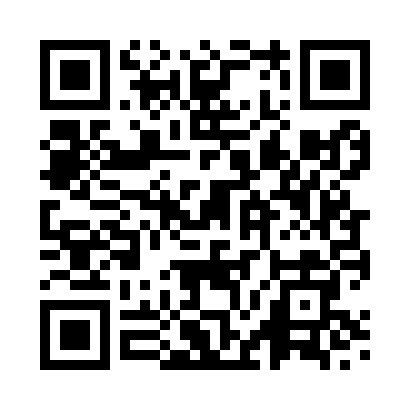 Prayer times for Stackpole, Pembrokeshire, UKMon 1 Jul 2024 - Wed 31 Jul 2024High Latitude Method: Angle Based RulePrayer Calculation Method: Islamic Society of North AmericaAsar Calculation Method: HanafiPrayer times provided by https://www.salahtimes.comDateDayFajrSunriseDhuhrAsrMaghribIsha1Mon3:155:071:247:009:4111:322Tue3:155:071:247:009:4011:323Wed3:165:081:247:009:4011:324Thu3:165:091:247:009:3911:325Fri3:175:101:246:599:3911:316Sat3:175:111:256:599:3811:317Sun3:185:121:256:599:3711:318Mon3:195:131:256:599:3711:319Tue3:195:141:256:589:3611:3010Wed3:205:151:256:589:3511:3011Thu3:205:161:256:589:3411:3012Fri3:215:171:256:579:3411:2913Sat3:225:181:266:579:3311:2914Sun3:225:191:266:569:3211:2915Mon3:235:201:266:569:3111:2816Tue3:235:211:266:559:3011:2817Wed3:245:231:266:559:2911:2718Thu3:255:241:266:549:2711:2719Fri3:255:251:266:549:2611:2620Sat3:265:271:266:539:2511:2521Sun3:275:281:266:529:2411:2522Mon3:285:291:266:519:2211:2423Tue3:285:311:266:519:2111:2324Wed3:295:321:266:509:2011:2325Thu3:305:331:266:499:1811:2226Fri3:305:351:266:489:1711:2127Sat3:315:361:266:479:1511:2128Sun3:325:381:266:479:1411:2029Mon3:325:391:266:469:1211:1930Tue3:335:411:266:459:1111:1831Wed3:345:421:266:449:0911:17